СОДЕРЖАНИЕПояснительная записка	3Цели и задачи реализации программы	4Принципы и подходы к   формированию программы 	5Характеристика особенностей развития детей дошкольного возраста	7Планируемые результаты освоения образовательной программы	8Учебно-тематический план обучения на один год	12Содержание программы                                                                                                     13Методическое обеспечение                                                                                               18Предметно – развивающая среда и материально - техническое 	19обеспечение Программы	Кадровое обеспечение	21Пояснительная запискаДополнительная общеразвивающая программа «Школа мяча» (далее – Программа) с элементами игры в баскетбол разработана на основе Федерального государственного образовательного стандарта дошкольного образования (Приказ № 1155 от 17 октября 2013 года), всоответствии с: -«Законом об образовании РФ» (от 29.12.2012 № 273-ФЗ ред. от 23.07.2013);-«Санитарно-эпидемиологическими требованиями к устройству, содержанию и организации режима работы дошкольных организациях (Постановление от 22 июля . N 91 «Об утверждении СанПиН 2.4.1.3049-13»);-Постановлением Правительства РФ от 15.08.2013 N 706
«Об утверждении Правил оказания платных образовательных услуг»;-Уставом МАДОУ «Детский сад №81 «Конек - Горбунок» от 02.11.2015г. № 150/У-174.Программа определяет содержание и организацию образовательной деятельности, обеспечивает развитие личности детей дошкольного возраста в различных видах деятельности с учетом возрастных, индивидуальных психологических и физиологических особенностей.Актуальность и новизна ПрограммыВажное место в системе физического воспитания детей дошкольного возраста занимают действия с мячом. Упражнения в бросании, катании, отбивании мячей способствуют развитию глазомера, координации, ловкости, ритмичности, согласованности движений, совершенствуют пространственную ориентировку. Упражнения с мячом различного объёма развивают не только крупные, но и мелкие мышцы, увеличивают подвижность в суставах пальцев и кистях, усиливают кровообращение. Они укрепляют мышцы, удерживающие позвоночник, и способствуют выработке хорошей осанки. Систематические игры и упражнения с мячом активно влияют на совершенствование психических процессов: силы, уравновешенности, подвижности. Совместное выполнение упражнений с мячом (в парах, втроём, в кругу – прекрасная школа приобщения ребёнка к коллективу.) В играх, которые проводятся в команде, он учится слаженно работать с партнёрами. Мяч по популярности занимает первое место в царстве детской игры. Поэтому упражнения с мячом занимают одно из главных мест в физкультурно-оздоровительной работе с детьми и стали основой для составления данной программы. Программа приобщает детей к универсальным ценностям человеческой жизни, доброте, коллективизму, взаимопомощи.Цель и задачи Программы Овладение детьми действиями с мячом на более высоком уровне, умением играть в спортивные игры с мячом, развитие у дошкольников «чувства мяча». Задачи: Оздоровительные: Сохранять и укреплять физическое и психическое здоровье детей, в том числе их эмоциональное благополучие.Образовательные: Заинтересовать детей упражнениями и игрой с мячом, формировать навыки передачи, ловли, ведения и бросков мяча в корзину.Научить детей передавать, ловить и бросать мяч, сочетать эти действия между собой, а также с другими действиями с мячом и без мяча.Развивающие: Развивать координацию движений, выносливость, быстроту, ловкость, ориентировку в пространстве, глазомер.Формировать простейшие технико-тактические действия с мячом: передача мяча, бросок через сетку, забрасывание в корзину, подача мяча.Развивать способность действовать мячом на достаточно высоком уровне. Воспитательные: Формировать общую культуру личности детей, в том числе ценности здорового образа жизни.Воспитывать умение подчинять свою деятельность сознательно поставленной цели.Воспитывать умение действовать в коллективе, соотносить свои действия с правилами, действиями товарищей. Задача программы не только в том, чтобы дать нагрузку, а затем привести в норму. Важно, чтобы занимающиеся дети ушли из зала в приподнятом настроении. Этому способствует музыка, звучащая в заключительной части. Запоминание происходит лучше, если оно организовано в ходе игровой деятельности.Исходя из этого, составлен план тренировок в игровой форме, так дети лучше усваивают информацию, внимание более сконцентрировано - это способствует формированию двигательной памяти. Также в занятия включены игры-соревнования, которые вызывают активный интерес, способствуют формированию у детей мотивов к достижению успехов.Образовательная деятельность в рамках рабочей программы «Школа мяча» рассчитана для детей 4-5 лет. Обучение дошкольников в «Школе мяча» проходит поэтапно. На каждом занятии навыки владения мячом дети осваивают и закрепляют через игровую деятельность. Объяснения для детей сопровождаются показом и выполнением взрослым необходимых действий с мячом. Известно, что в дошкольном возрасте в воспитании ребёнка доминирующую роль играют зрительные образы, поэтому любое словесное объяснение сопровождается наглядным показом взрослого и многократным повторением упражнений.Принципы и подходы:Поддержка разнообразия детства; сохранение уникальности и самоценности детства.Реализация программы в формах, специфических для детей дошкольного возраста, прежде всего в форме игры, познавательной и исследовательской деятельности, в форме творческой активности.Принцип индивидуально-дифференцированного подхода; индивидуализации дошкольного образования.Принцип гармоничности образования.Поддержка инициативы детей в различных видах деятельности.Сотрудничество Организации с семьёй.Возрастная адекватность дошкольного образования (соответствие условий, требований, методов возрасту и особенности, и особенностям развития).Приобщение детей к социокультурным нормам, традициям семьи, общества и государства.Общие педагогические принципы обучения:Процесс подготовки дошкольников в условиях дошкольной образовательной организации строится на основе следующих принципов:1. Принцип сознательности и активности.Наибольшего успеха при занятиях физическими упражнениями можно достигнуть при сознательном, заинтересованном отношении занимающихся. Этому будет способствовать формирование осмысленного отношения и устойчивого интереса к занятиям физическими упражнениями. Тренер - преподаватель должен четко поставить цель в занятиях, довести до сознания занимающихся не только то, что и как надо выполнять, но и почему предлагается именно это, а не другое упражнение. Следствием сознательного отношения к физическим упражнениям при подборе увлекательного материала и оптимальной организации занятий должна стать активность занимающихся, которая проявляется в инициативности, самостоятельности и творческом отношении к делу.Принцип наглядности. Наглядность обучения и воспитания предлагает, как широкое использование зрительных ощущений, восприятий, образов, так и постоянную опору на свидетельства органов чувств, благодаря которым достигается непосредственный контакт с действительностью.Для реализации этого принципа на практике применяются: показ двигательного действия преподавателем; демонстрация наглядных пособий; звуковая и световая сигнализации.Принцип доступности. Тренер - преподаватель исходит из учета особенностей занимающихся (пол, физическое развитие и подготовленность) и посильности предлагаемых заданий. Прогресс в развитии физических качеств возможен лишь при определенной нагрузке, способной стимулировать эти процессы. Однако при этом важно не превысить меру, чтобы не навредить здоровью занимающихся. Вместе с тем принцип доступности не означает, что физические упражнения и нагрузки должны быть упрощенными и предельно элементарными.Принцип непрерывности. Данный принцип обеспечивает последовательность и преемственность между занятиями, частоту и суммарную протяженность их во времени. Принцип непрерывности выражает закономерности построения физического воспитания как целостного процесса. Он тесно связан с принципом системного чередования нагрузок и отдыха. Сочетание высокой активности и отдыха в разных формах двигательной деятельности ребенка повышает их эффективность, что выражается в динамичности закономерных изменений содержания и формы параметров функциональных нагрузок от занятия к занятию, от этапа к этапу.Принцип постепенного наращивания, развивающего и тренирующего воздействий. Он выражается в тенденции постепенного увеличения нагрузок. Принцип гарантирует развивающий эффект системы физических упражнений и обуславливает усиление и обновление воздействий в процессе физического воспитания.Принцип цикличности. На основе данного принципа происходит упорядочение процесса физического воспитания. Он заключается в повторяющейся последовательности занятий, что обеспечивает повышение тренированности, улучшает физическую подготовленность ребенка.Принцип возрастной адекватности процесса физического воспитания. Формирование двигательных умений и навыков, физическое образование ребенка, его двигательных способностей должно строиться с учетом возрастных и индивидуальных особенностей ребенка. Принцип всестороннего и гармонического развития личности содействует развитию психофизических способностей, двигательных умений и навыков, осуществляемых в единстве и направленных на всестороннее — физическое, интеллектуальное, духовное, нравственное и эстетическое — развитие личности ребенка.Принцип оздоровительной направленности решает задачи укрепления здоровья ребенка.На занятиях дети овладевают не только элементами специальной физической подготовкой, но и выполняют упражнения, направленные на профилактику нарушений осанки, на всестороннее оздоровление организма, повышение его работоспособности, совершенствование психофизических качеств, поддержание эмоционально-положительного состояния, жизнерадостности и любви к жизни.Характеристика особенностей развития детей среднего дошкольного возраста и индивидуализация образовательного процессаПрограмма основывается на знании особенностей развития, то есть на понимании того, что все дети проходят определенные стадии развития, но при этом каждый ребенок уникален и индивидуален. Педагог учитывает особенности детей дошкольного возраста и с вниманием относятся к их индивидуальным физическим способностям, что способствует обеспечению эмоционального благополучия каждого воспитанника. Ребенок среднего дошкольного возраста владеет в общих чертах всеми видами основных движений. Он стремится к новым сочетаниям движений, хочет испробовать свои силы в сложных видах движений и физкультурных упражнений. У детей возникает потребность в двигательных импровизациях. Они берутся за выполнение любой двигательной задачи, но еще не умеют соразмерять свои силы, учитывать свои реальные возможности. Убедившись в непосильности выполнения двигательного действия, ребенок проделывает его лишь в общих чертах, не добиваясь завершения. Но при этом он искренне убежден в том, что выполнил движение полностью.Внимание ребенка среднего дошкольного возраста приобретает все более устойчивый характер; совершенствуются зрительное, слуховое и осязательное восприятия, развиваются преднамеренное запоминание и припоминание. Дети хорошо различают виды движений, частично овладевают умением выделять некоторые их элементы. Возникает интерес к результатам движения, правильности его выполнения, соответствию образцу.Ведущие элементы техники разных способов бега, прыжков, метания, действий с мячом не могут быть освоены ребенком и применены продуктивно, если у него недостаточно развиты ловкость, координация и точность движений, быстрота, сила, выносливость, гибкость, а также способность сохранять устойчивое положение тела в самых различных условиях.Развитие физических качеств происходит под влиянием постоянных упражнений. В результате расширяются и обогащаются двигательные возможности детей, возрастают их физические силы. В результате закладываются прочные основы школы движений, повышения работоспособности и физической подготовленности.Планируемые результаты освоения ПрограммыУкрепление здоровья детей, повышение уровня двигательной активности, формирование двигательных умений и навыков, укрепление уверенности детей в своих силах и возможностях, умение чувствовать себя комфортно в большом коллективе, умение владеть мячом на достаточно высоком уровне.К концу года детиЗнают:Технику безопасности на занятиях при выполнении упражнений с мячом.Правила личной гигиены на занятиях.Умеют:Действовать по сигналу педагога, быстро реагировать на сигнал.Играть с мячом, не мешая другим.Согласовывать свои движения с движениями товарищей.Бросать и ловить мяч: двумя руками снизу-вверх, передача в парах двумя руками от груди.Владеют:  Навыками самоконтроляна занятии, чувством взаимопомощи.Умениями играть с мячом, не мешая другим детям, уступать друг другу мяч.Методика диагностикиСистема оценки результатов освоения программыМетод диагностики: тестовые задания на выявление уровня владения мячом. Критерии оценки выполнения: 3 балла – правильное выполнение движений, навык сформирован и автоматизирован.2 балла – неправильное выполнение после третьего движения, есть отдельные изолированные движения, но навык не автоматизирован.1 балл – ребёнок не может выполнить задание уже на втором движении. 0 баллов – отказ от выполнения движения. Диагностика по определению уровня усвоения программы  Высокий уровень – от 13 до 18 баллов. Средний уровень – от 5 до13 баллов.Низкий уровень – от 0 до 5 баллов.Роль педагога в обеспечении эмоционального благополучия детейОбеспечение эмоционального благополучия ребенка достигается за счет уважения к его индивидуальности, чуткости к его эмоциональному состоянию, поддержки его чувства собственного достоинства. Педагог создает атмосферу принятия, в которой каждый ребенок чувствует, что его ценят и принимают таким, какой он есть; могут выслушать его и понять.Для обеспечения в группе эмоционального благополучия педагогобщается с детьми доброжелательно, внимательно выслушивает детей, показывает, что понимает их чувства, помогает делиться своими переживаниями и мыслями; помогает детям обнаружить конструктивные варианты поведения.На занятиях педагог поощряет малейшие успехи детей, оказывает максимальную помощь в преодолении индивидуальных затруднений. Не допускает отрицательной оценки неудачных ошибочных движений детей.Методические рекомендации к проведению занятий Отличительными особенностями данной программы является расширение возможностей физического воспитания на основе планирования и организации процесса развития двигательных способностей в процессе игры с мячом и максимального приближения занятий к игровой деятельности, соответствие их содержания возможностям и подготовленности детей, социально-личностная направленность программных задач.	Программа составлена для детей среднего дошкольного возрастаСрок реализации программы: 1 годОбучение реализуется в форме спортивно-игрового занятия.Формы работы с детьми и режим занятий: занятия в спортивном зале, длительность занятий составляет 20 минут с периодичностью проведения 2 раза в неделю.Объем часов составляет – 56 часов.Наполняемость группы 10 человек. Обучение в «Школе мяча» состоит из трёх этапов: начального, углубленного разучивания и совершенствования двигательных умений и навыков. Этап начального обученияНа этом этапе дети учатся простейшим действиям с мячом для развития координации движений, развивают умение следить за траекторией полёта мяча, вырабатывают быструю ответную реакцию на летящий мяч. Этап углубленного разучиванияНа этом этапе дети активно знакомятся с элементами спортивных и подвижных игр с мячом; их действия принимают направленный и осознанный характер. Этапуглубленного разучивания упражнений характеризуется уточнением и совершенствованием техники выполнения. Этап закрепления и совершенствования двигательных знаний и навыковЭто этап закрепления полученных знаний, умений и навыков владения мячом в спортивных играх и эстафетах. Этап совершенствования упражнений можно считать завершённым, когда дети начнут свободно двигаться с полной эмоциональной и эстетической отдачей. Для обучения детей действиям с мячом организуются специальные занятия, которые имеют традиционную структуру и состоят из трёх частей: 1 Часть (вводная) включает в себя различные виды ходьбы и бега или комплекс ритмической гимнастики.Вводная часть включает упражнения, непосредственно воздействующие на весь организм ребенка. Это упражнения динамического характера: ходьба, бег, прыжки. Затем следуют основная часть, в нее входят общеразвивающие упражнения. Здесь достигается основная цель гимнастики – тренировка крупных мышечных групп, совершенствование координации движений, умение четко и ритмично выполнять упражнения под музыку. Основная часть состоит из комплекса ОРУ с разными видами мячей, упражнения для кистей рук с мелкими предметами, двух видов ОВД с мячами, подвижных игр и дыхательных упражнений.В начале основной части следует серия базовых движений руками. Выполняются эти движения из одного и того же исходного положения. Следующая серия упражнений - нагрузочная. Здесь предлагаются упражнения интенсивного характера: различные наклоны, выпады, приседания. Эта серия упражнений проходит в быстром темпе. При выполнении детьми упражнений особое внимание обращается на осанку. Затем следует партнерская серия упражнений   из исходных положений сидя и лежа. Эта группа упражнений предназначена для развития гибкости позвоночника, укрепление мышц спины, брюшного пресса, развития мышц ног. Все упражнения рекомендуется выполнять в умеренном темпе, так как они требуют большей затраты энергии. Заканчивается основная часть упражнениями с мячами, подвижными играми. Она проходит в интенсивном темпе, одно упражнение быстро сменяется другим. Можно использовать различные виды бега и прыжков, музыкально-подвижные игры, эстафеты.3 Часть (заключительная) организовывается в виде релаксацииЗаключительная часть включает в себя упражнения на расслабление, цель - которых обеспечить максимальный отдых детей в короткий промежуток времени. Это могут быть упражнения из исходных положении стоя, сидя и лежа. Все движения выполняются медленно, как бы нехотя, иногда с закрытыми глазами. Учебно-тематический планСодержание тем1. ВведениеЗадачи: Познакомить детей с содержанием курса обучения в кружке «Школа мяча»; познакомить с правилами безопасности на занятиях.Знакомство педагога с детьми, правила поведения в спортивном зале. Техника безопасности на занятиях в кружке «Школа мяча».  Презентация «Мячик, мячик, ты откуда?», просмотр мультфильмов «Необыкновенный матч».2. Техника удержания мяча      Большое значение имеет правильное удержание мяча. Исходное положение - держать мяч на уровне груди двумя руками. При этом руки должны быть согнуты, локти опущены вниз, кисти рук сзади сбоку мяча, пальцы широко расставлены, большие направлены друг к другу, остальные - вверх - вперед. Разумеется, по ходу игры ребенок может держать мяч в зависимости от игровой ситуации и последующих действий с ним по-разному: приподнимать его вверх, опускать вниз, отводить в сторону так, чтобы его не смог выбить противник.Правила держания мяча:1.Мяч держи на уровне груди.2.Руки согни, пальцы широко расставь.3.Локти опусти вниз, мышцы рук расслабь.Возможные ошибки: узкое расположение пальцев на мяче, разведение локтей в стороны, держание мяча высоко.Пути исправления: контролировать широкое расположение пальцев, не закрывать лицо мячом.3. Техника перемещения      Для успешного овладения действиями с мячом необходимо научить детей таким приемам перемещения, как стойка, бег, прыжки, повороты, остановки. Сходные действия выполняются и в подвижных играх, в которые дети играют на занятиях по физической культуре и во время прогулок. Следует научить детей принимать и в дальнейшем сохранять основную стойку баскетболиста: ноги согнуты в коленях, расставлены на ширине плеч, одна из них выставлена на полшага вперед; тело, направляется вперед, тяжесть его распределяется равномерно на обе ноги; руки согнуты в локтях, прижаты к туловищу. Из стойки можно быстро, удобно и успешно выполнять любое действие с мячом и без мяча.  Передвижение по площадке осуществляется бегом в сочетании с ходьбой, прыжками, остановками и поворотами. Во время бега ребенок должен ставить ногу на всю стопу или использовать перекат с пятки на носок. При этом нога значительно сгибается в коленном суставе. Расслабленные руки, полусогнутые в локтях, двигаются свободно. Остановки. Детей дошкольного возраста следует обучать остановке двумя шагами. Остановка начинается с энергичного отталкивания одной ногой. Ребенок делает удлиненный, стопорящий шаг и, немного отклонившись на опорную ногу, выполняет второй шаг. Инерция бега погашается сгибанием ног, тяжесть тела распределяется равномерно.Обучение перемещению начинается с ознакомления детей с основной стойкой баскетболиста. Здесь следует обращать особое внимание на постановку ног и равномерное распределение тяжести тела, на правильное положение корпуса. При обучении остановкам следует придерживаться такой последовательности: остановка после ходьбы шагом, затем после медленного бега, остановка после быстрого бега и внезапная остановка. Вначале остановки выполняются свободно, а затем внезапно, по звуковым и зрительным сигналам.4.  Ловля мяча     На первых занятиях большинство детей стараются ловить мяч, прижимая его к груди, обхватывая его руками, стоя на прямых, жестко и плотно сжатых ногах. Необходимо учить детей встречать мяч руками как можно раньше, образовывая из пальцев как бы половину полого шара, в который должен поместиться мяч. Ребенок следит за полетом мяча, и как только мяч прикоснется к кончикам пальцев, он должен захватить его и подтянуть к себе амортизирующим движением. При этом одновременно надо сгибать ноги так, чтобы принять положение исходной стойки.Правила ловли   мяча:1.Мяч лови кистями рук, не прижимая к груди, продвигаясь навстречу летящему мячу.2.Не задерживай мяч в руках, быстро действуй с ним.Возможные ошибки: стремление зажать мяч, обхватить его руками; узкое расположение пальцев и ловля мяча напряженными кистями рук; прием мяча на заранее согнутые руки, без амортизирующего движения.Пути исправления: следить, чтобы движение рук было прямо навстречу мячу с широким разведением пальцев; ловить мяч расслабленными кистями рук с последующим отведением их назад и сгибанием рук в локтях.      Обучать ловле мяча следует после того, как дети научатся правильно стоять, держать мяч, передвигаться по площадке. Вначале следует учить ловить мяч двумя руками на уровне груди, используя легкие упражнения: после отскока мяча от пола, от стены или щита, подвешенного на уровне груди ребенка, мосле броска мяча вверх и в других упражнениях. Затем осваивается ловля мяча параллельно с передачей его двумя руками от груди: ловля мяча на месте и передача его двумя руками партнеру; ловля на месте и передача мяча, делая шаг вперед сзади стоящей ногой; передача со следующим шагом. При совершенствовании ловли и передачи мяча широко применяются сочетании этих действий с другими приемами: остановками, поворотами, ведением и бросанием мяча.5.Передача мячаОдновременно с ловлей мяча необходимо обучать детей и передаче его двумя руками с места, в дальнейшем в движении. Детей следует научить передавать мяч из правильной стойки, держа мяч двумя руками на уровне груди. При передаче ребенок должен описать мячом небольшую дугу к туловищу вниз - на грудь и, разгибая руки вперед, от себя посылать мяч, активным движением кисти, одновременно разгибая ноги. Такая техника передачи мяча усваивается детьми постепенно.Правила передачи мяча:1.Локти опусти вниз.2.Бросай мяч на уровне груди партнера.3.Сопровождай мяч взглядом и руками.Возможные ошибки: неправильная стойка - плотно сжатые и прямые ноги; чрезмерное разведение локтей в стороны.Пути исправления: контролировать постановку ног, сохранять положение незначительного полуприседа; следить, чтобы полусогнутые руки в локте касались туловища.6. Забрасывание мяча в корзину     От точности бросков мяча в корзину зависит успех в игре. Движения при передаче мяча и бросках его в корзину являются сходными по своей структуре. Бросать мяч в корзину двумя руками от груди с места следует из такого же исходного положения, как и при передаче мяча. Удерживая мяч на уровне груди, ребенок должен описать им небольшую дугу вниз на себя и, выпрямляя руки вверх, бросить его с одновременным разгибанием ног. Кисти и пальцы при этом мягким толчком направляют мяч в корзину. Бросок мяча двумя руками от груди применяется главным образом при бросках мяча в корзину с места.Правила броска   мяча в корзину:1.Бросая мяч, не опускай голову, сопровождай его руками.2.Смотри в передний край кольца. 3.Бросай смело; если мяч не попадет, не падай духом, повтори еще раз или передай мяч партнеру, который находится в более удобном положении.Возможные ошибки: неправильное исходное положение - ноги вместе, прямые; несогласованное движение рук и ног; выпуск мяча усилием плеча и предплечья со слабым участием кисти руки.Пути исправления: соблюдать правильную стойку; при броске одновременно выпрямлять руки и ноги (после выпуска мяча кисть руки сгибается).Броскам мяча в корзину детей обучают одновременно с обучением передаче мяча. Сходство координационной структуры облегчает процесс овладения действиями. При обучении броскам важно сосредоточивать внимание детей на исходном положении, на согласованности работы рук и ног, движении кисти при броске. Обучение броскам начинают после ознакомления с передачей мяча, а также показа броска мяча в цель, установленную на полу. Для овладения бросками мяча с траекторией целесообразно применять подготовительное упражнение - бросок мяча через препятствие –веревочка. Далее высота цели постепенно изменяется. Педагог сообщает детям основные правила прицеливания, объясняет значение траектории полета мяча, ее зависимость от прилагаемой силы к мячу. 7. Ведение мяча     Одним из наиболее важных действий с мячом является его ведение, т. е. перемещение с ним по площадке, что предусматривается правилами большинства спортивных игр. В методических пособиях рекомендуется упражнение - отбивание мяча. Однако это действие отличается от ведения тем, что не имеет четкой техники выполнения. Дети выполняют его свободно, при обучении акцентируется только высота отскока мяча. Ведение мяча - более целенаправленное действие, к технике ведения мяча предъявляются определенные требования.     На начальном этапе обучения детям шестилетнего возраста более доступно ведение мяча с высоким отскоком, потому что оно не требует низкой стойки. Этот прием позволяет научиться правильно, держать спину, не наклоняться к мячу, видеть площадку. Затем появляется возможность научить ребенка передвигаться на полусогнутых ногах. В результате систематического обучения ведению мяча у детей вырабатывается умение успешно управлять им даже без зрительного контроля, продвигаясь приставным шагом, изменяя темп бега, высоту отскока мяча, направление перемещения и т. п. При этом движения рук с мячом начинают автоматически согласовываться с ритмом работы ног. Наиболее благоприятным ритмом ведения мяча является такой, при котором на два шага ребенка приходится один удар мячом о площадку. При этом ребенок двигается непринужденно, шаг его становится достаточно широким и свободным.Правила ведения мяча:1.Не бей по мячу, а толкай его вниз.2.Веди мяч вперед - сбоку, а не прямо перед собой.3.Смотри вперед, а не вниз на мяч.Возможные ошибки: туловище сильно наклонено вперед, прямые ноги; удары по мячу расслабленной ладонью, узкое расположение пальцев на мяче; ведение мяча прямо перед собой.Пути исправления: соблюдать правильную стойку, толкать мяч вниз кистью руки за счет сгибания и разгибания ее в локтевом суставе и мягкого направляющего толчка пальцами; следить за расстановкой пальцев; мяч посылать вперед - в сторону предстоящего движения.     При обучении ведению мяча целесообразно вначале использовать подготовительные упражнения: отбивание мяча обеими руками, отбивание правой и левой рукой на месте, ведение мяча на месте правой и левой рукой, ведение на месте попеременно правой и левой рукой и др., которые позволяют освоить способ накладывания руки на мяч. Затем можно перейти к ведению в движении сначала шагом, потом бегом.Методическое обеспечение программы:1. Адашкявичене Э.Й. Баскетбол для дошкольников. М.,1983. 2.Алексанрова Е.Ю. Оздоровительная работа в дошкольном образовательном учреждении. Волгоград, 2007. 3. Буцинская П.П., Васюкова В.И., Лескова Г.П. Общеразвивающие упражнения в детском саду. М., 1990. 4. Вавилова Е.Н. Учите детей бегать, прыгать, лазать, метать. М., 1983. 5. Конеева Е.В. Детские подвижные игры. РНД., 2006. 6. Николаева Н.И. «Школа мяча». М., 2008. 7. Пензулаева Л.И. Физкультурные занятия с дошкольниками. М., 1988Предметно – развивающая среда и материально-техническое обеспечение ПрограммыОрганизованная предметно – развивающая среда дошкольной организации в полном объеме стимулирует физическую активность детей, присущее им желание двигаться, познавать. В ходе упражнений, в том числе спонтанных, дети имеют возможность использовать игровое и спортивное оборудование. К физкультурному оборудованию предъявляются педагогические, эстетические и гигиенические требования. Температура воздуха в зале составляет 18-200 С.  Подбор оборудования определяется программными задачами. Размеры и масса инвентаря должны соответствовать возрастным особенностям дошкольников; его количество определяется из расчёта активного участия всех детей в процессе занятий.Спортивный зал дошкольной организации предоставляет условия для развития крупной моторики:-трансформируемое, светлое, чистое помещение общей площадью 303,5 кв.м. Спортивный зал оснащен необходимым спортивным оборудованием и инвентарем:Особенностью занятий является положительный эмоциональный фон, который должен быть обеспечен тщательным подбором музыкального репертуара, «кричалками», умелым планированием занятия, адекватным отношением педагога к достижениям каждого ребенка. Немаловажную роль в реализации данной Программы имеет наличие технических средств обучения:Для результативной организации процесса каждый ребенок имеет спортивную форму для занятий: футболка, шорты, кеды.Важнейшее требование ― безопасность физкультурного оборудования и помещения, в котором проводятся занятия. Кадровое обеспечение реализации ПрограммыЗанятия по дополнительному образованию воспитанников осуществляет педагогический работник — физическое лицо, которое состоит в трудовых, служебных отношениях с организацией, осуществляющей образовательную деятельность, и выполняет обязанности по обучению, воспитанию обучающихся и (или) организации образовательной деятельности (Федеральный закон от 29.12.2012 г. № 273-ФЗ «Об образовании в Российской Федерации», ст. 2, п. 21.).Инструктор по физической культуре имеет: высшее профессиональное образование в области физкультуры и спорта, стаж работы на 01.09.2016 г. - 21 год, первую квалификационную категорию в соответствии с квалификационным характеристикам, которые установлены в Едином квалификационном справочнике должностей руководителей, специалистов и служащих (раздел «Квалификационные характеристики должностей работников образования»), утвержденном приказом Министерства здравоохранения и социального развития Российской Федерации от 26 августа 2010 г., № 761н (зарегистрирован Министерством юстиции Российской Федерации 6 октября 2010 г., регистрационный № 18638), с изменениями, внесенными приказом Министерства образования и науки Российской Федерации «Об утверждении федерального государственного образовательного стандарта дошкольного образования» от 17 октября 2013 г., № 1155 (зарегистрирован Министерством юстиции Российской Федерации 14 ноября 2013 г., регистрационный № 30384).Педагогический работниксистематически повышает свой профессиональный уровень.Непрерывность профессионального развития педагога обеспечивается в процессе освоения им дополнительных профессиональных образовательных программ в установленном объеме, не реже чем каждые 3 года в образовательных учреждениях, имеющих лицензию на право ведения данного вида образовательной деятельности.У педагога сформированы профессиональные компетенции, необходимые для успешной реализации дополнительной образовательной программы.Педагог умеет обеспечивать развитие личности, мотивации и способностей детей в различных видах деятельности в их тесной взаимосвязи. №п/пФамилия, имя ребенкаВиды движенийВиды движенийВиды движенийВиды движенийВиды движенийВиды движенийВиды движенийВиды движенийВиды движенийВиды движенийВиды движенийВиды движенийСумма баллов,уровеньСумма баллов,уровень№п/пФамилия, имя ребенкаБросаниеБросаниеБросаниеБросаниеОтбиваниеОтбиваниеОтбиваниеОтбиваниеЗабрасываниеЗабрасываниеЗабрасываниеЗабрасываниеСумма баллов,уровеньСумма баллов,уровень№п/пФамилия, имя ребенкаВверх и ловля двумя рукамиВверх и ловля двумя рукамиВ парахВ парахДвумя руками стоя на местеДвумя руками стоя на местеОдной рукой с продвиже-нием  впередОдной рукой с продвиже-нием  впередВ корзину, стоящую на полуВ корзину, стоящую на полуВ баскетболь-ную корзинуВ баскетболь-ную корзинуСумма баллов,уровеньСумма баллов,уровень№п/пФамилия, имя ребенканкнкнкнкнкнкнк123№п/пНаименование разделаКоличество часов1.Введение.12.Техника удержания мяча83.Техника перемещения104.Ловля мяча105.Передача мяча106.Забрасывание мяча в корзину97.Ведение мяча8Итого:56 часа№п/пНаименование объектов и средств материально-технического обеспеченияКоличество1.Мячи резиновые малые102.Мячи резиновые средние103.Мячи резиновые большие104.Малые баскетбольные мячи105.Баскетбольная корзина26.Напольная корзина 47.Массажные мячики для развития кисти руки108.обручи109.свисток1№п/пНаименование объектов и средств материально-технического обеспеченияКоличество1.Технические средства обучения1.1.Музыкальный центр11.2.АудиозаписиАудиотека1.3Мультимедийное оборудование:-ноутбук;-интерактивная доска;- мультимедиапроектор.1111.4Сканер, принтер, ксерокс11.5Цифровая видеокамера11.6Цифровая фотокамера1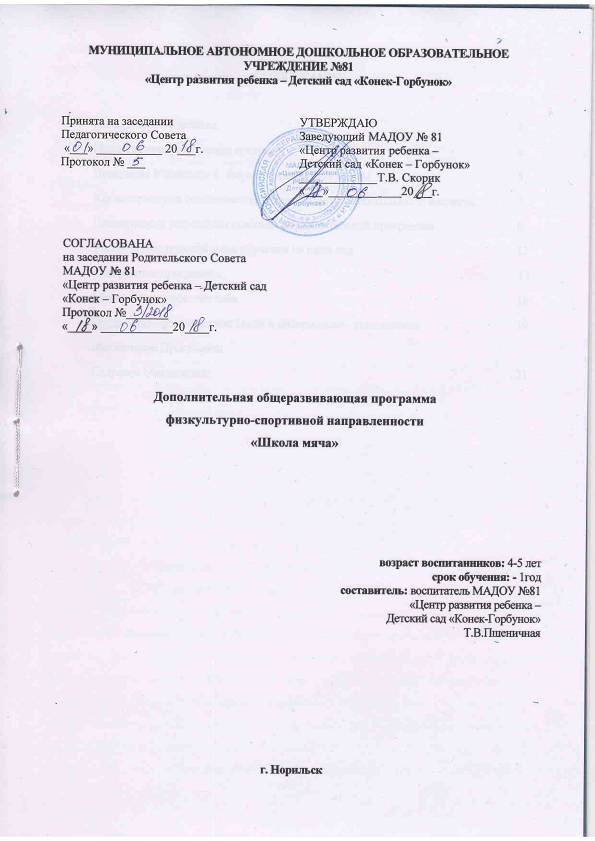 